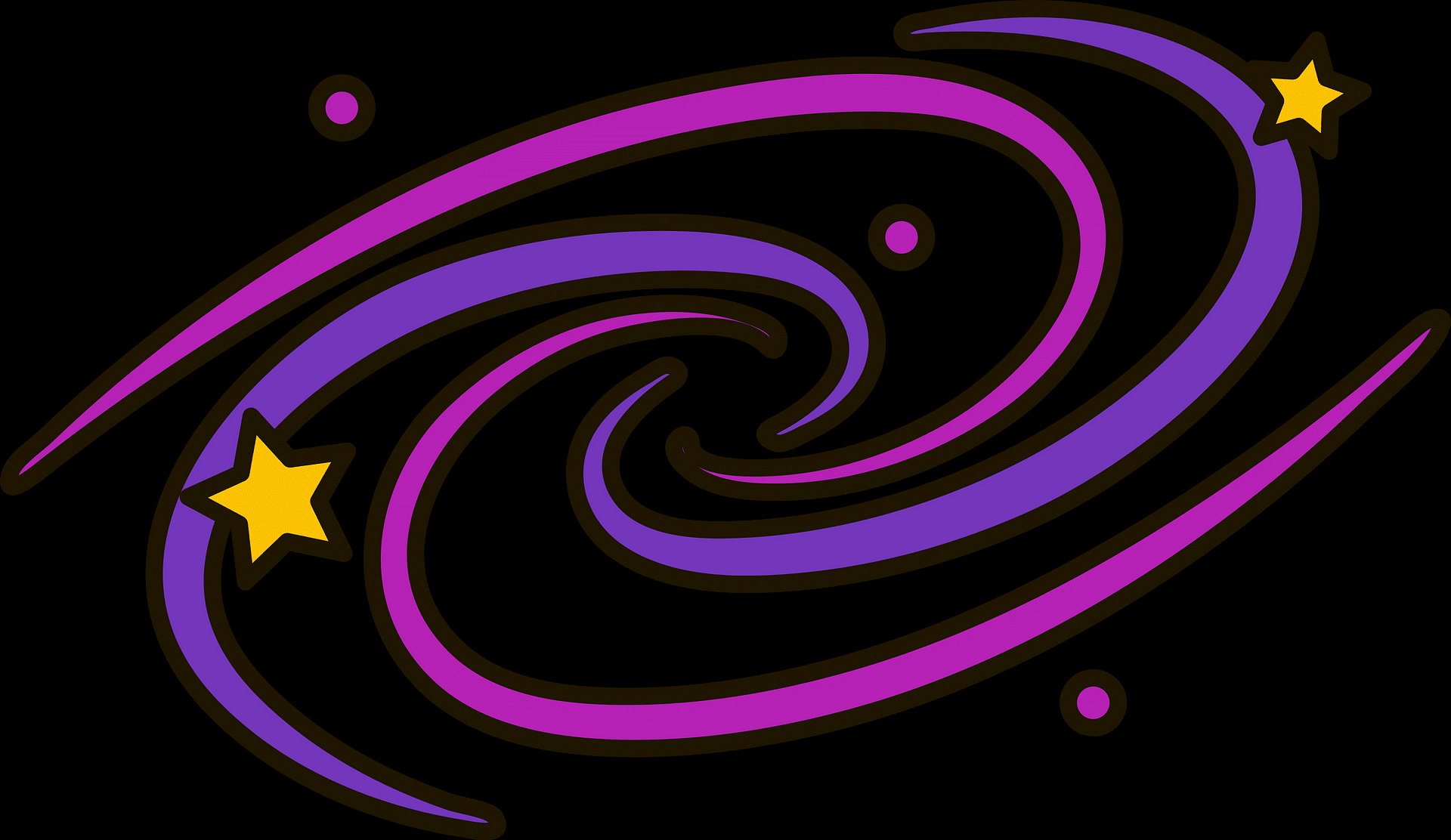 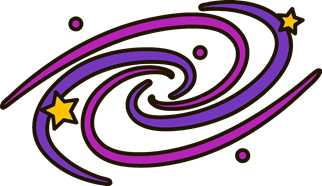 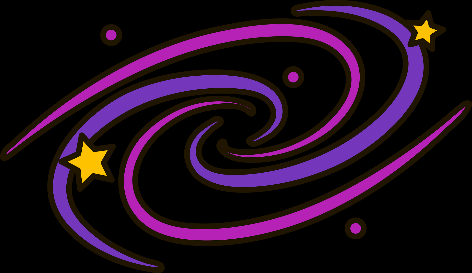 Year Group: Year Group: Curriculum Map 2023-24GalaxyCurriculum Map 2023-24GalaxyCurriculum Map 2023-24GalaxyCurriculum Map 2023-24GalaxyCurriculum Map 2023-24GalaxyCurriculum Map 2023-24GalaxySubjectSubjectAutumnAutumnSpringSpringSummerSummerTopic TitleTopic TitleWW2WW2Disasters Disasters Ancient Greece Ancient Greece TOPICHistoryWW2 Hi2/2.2    Extended chronological studyWW2 Hi2/2.2    Extended chronological studyDisasters – Disasters in history.Disasters – Disasters in history.Ancient Greece Hi2/2.4Ancient Greece Hi2/2.4TOPICGeographyLocal area studyGe2/1.1b    name and locate counties and cities of the UK human and physical characteristics, key features (including hills, mountains, coasts and rivers), and land-use patterns; and understand how some of these aspects have changed over timeGe2/1.4c    use fieldwork to observe, measure, record and present the human and physical features in the local area using a range of methods, including sketch maps, plans and graphs, and digital technologies.Local area studyGe2/1.1b    name and locate counties and cities of the UK human and physical characteristics, key features (including hills, mountains, coasts and rivers), and land-use patterns; and understand how some of these aspects have changed over timeGe2/1.4c    use fieldwork to observe, measure, record and present the human and physical features in the local area using a range of methods, including sketch maps, plans and graphs, and digital technologies.Ge2/1.3a    describe and understand key aspects of physical geography, including: climate zones, biomes and vegetation belts, rivers, mountains and the water cycleGe2/1.3b    describe and understand key aspects of human geography, including: types of settlement and land use, economic activity including trade links, and the distribution of natural resources including energy, food, minerals and waterGe2/1.3a    describe and understand key aspects of physical geography, including: climate zones, biomes and vegetation belts, rivers, mountains and the water cycleGe2/1.3b    describe and understand key aspects of human geography, including: types of settlement and land use, economic activity including trade links, and the distribution of natural resources including energy, food, minerals and waterGe2/1.1a    locate the world’s countries, using mapsGe2/1.1a    locate the world’s countries, using mapsTOPICArt and DesignDrawingSketching and drawing skills e.g. WW2 planesDrawingSketching and drawing skills e.g. WW2 planesPaintingGreat artists Hokusai e.g.- Thirty-six views of Mount FujiPaintingGreat artists Hokusai e.g.- Thirty-six views of Mount FujiSculpturePottery - vasesSculpturePottery - vasesTOPICDTSeasonal Cooking DT2 2.1 (inc rationing recipes)Seasonal Cooking DT2 2.1 (inc rationing recipes)DT2 1.1.-1.4  Making mini greenhouses for lettuces – sow Feb indoorsDT2 1.1.-1.4  Making mini greenhouses for lettuces – sow Feb indoorsDT2/1.4    Moving Mythical CreaturesDT2/1.4    Moving Mythical CreaturesScienceYr3ScienceYr3ForcesMagnetsAnimals inc humansPlantsLightRocks and FossilsExperimentsScience Yr4Science Yr4Yr 4All living thingsAnimals including humansStates of matterSoundElectricityExperimentsPSHCEPSHCEDeaf Studies How can I manage big feelings?How do we treat each other with respect?What are my rights (and responsibilities)?Why should we eat well and look after our teeth?How does bullying affect me and others?REChristianity and IslamREChristianity and IslamRulesChristmas – Angels and messengersLife of JesusEaster storyStories of key leaders- MohamedSpecial placesPE  - skills to be taught through …PE  - skills to be taught through …Invasion Games* – Hockey, Football DanceInvasion Games* – Hockey, Football DanceGymnasticsNet and Wall Games* - TennisGymnasticsNet and Wall Games* - TennisAthletics Striking and Fielding* - CricketAthletics Striking and Fielding* - CricketWOWWOW-Lincolnsfield -De Havilland -Lincolnsfield -De Havilland KidzaniaMosqueKidzaniaMosqueVirtual RealityAncient Greek dayVirtual RealityAncient Greek day